Об утверждении карты комплаенс-рисков антимонопольного законодательства и плана мероприятий «дорожной карты» по снижению комплаенс-рисковВ целях выявления и оценки рисков нарушения антимонопольного законодательства и снижения рисков нарушения антимонопольного законодательства в управлении здравоохранения Липецкой областиПРИКАЗЫВАЮ:1. Утвердить карту комплаенс-рисков нарушения антимонопольного законодательства в управлении здравоохранения Липецкой области согласно приложению 1. 2. Утвердить план мероприятий «дорожная карта» по снижению комплаенс-рисков в управлении здравоохранения Липецкой области согласно приложению 2.3. Отделу информатизации здравоохранения управления здравоохранения Липецкой области обеспечить размещение настоящего приказа на официальном сайте управления в информационно-телекоммуникационной сети «Интернет» в разделе «Антимонопольный комплаенс».4. Контроль за исполнением настоящего приказа оставляю за собой.Исп. Ануфриева И.А.(4742) 23-80-42СОГЛАСОВАНОЗаместитель начальника управления  здравоохранения Липецкой области	                                          Г.Н. Левакова«___»____________2020 Заместитель начальника управления  здравоохранения Липецкой области	                                          А.А. Голиков«___»____________2020 					Заместитель начальника управления  здравоохранения Липецкой области	                                          В.А. Шматко«___»____________2020 					Заместитель начальника управления  здравоохранения Липецкой области	                                          О.А. Таскина«___»____________2020 Начальник отделаматериально-технического обеспеченияуправления здравоохранения Липецкой области	                      Г.М. Ефремова«___»___________2020 			                    			        		Ведущий консультант отдела правового обеспеченияв социальной сфере правового управленияадминистрации Липецкой области					            Р.Б. Маргиев«___»___________2020								Рассылка начальникам отделов управления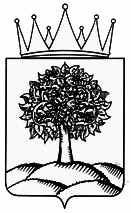 УПРАВЛЕНИЕ ЗДРАВООХРАНЕНИЯЛИПЕЦКОЙ ОБЛАСТИУПРАВЛЕНИЕ ЗДРАВООХРАНЕНИЯЛИПЕЦКОЙ ОБЛАСТИУПРАВЛЕНИЕ ЗДРАВООХРАНЕНИЯЛИПЕЦКОЙ ОБЛАСТИПРИКАЗПРИКАЗПРИКАЗ№1759 от 30.12.2020№1759 от 30.12.2020№1759 от 30.12.2020г. Липецкг. Липецкг. ЛипецкНачальник управленияЮ.Ю. ШуршуковГлавный консультант отдела организации медицинской помощи детям и службы родовспоможения управления здравоохранения Липецкой области                        «____» ________________ 2020                                             Т.Г. Мальцева                                            Т.Г. МальцеваНачальник отдела программно-целевого планирования развития здравоохранения управления здравоохранения Липецкой области«____» ________________ 2020                                             С.В. БизинНачальник отдела кадров управления здравоохранения Липецкой области«____» ________________ 2020                                             М.С. ДвуреченскаяНачальник отдела бухгалтерского учета и отчетности управления здравоохранения Липецкой области«____» _________________ 2020                                            Н.А. КравецНачальник отдела лекарственного обеспечения управления здравоохранения Липецкой области«____» _________________ 2020                                           Н.А. РодионоваНачальник отдела информатизации здравоохранения управления здравоохранения Липецкой области«____» _________________ 2020                                           О.В. БондаревНачальник отдела мобилизационной подготовки и защиты государственной тайны  управления здравоохранения Липецкой области«____» _________________ 2020                                          А.А. ШиряевНачальник контрольно-ревизионного отдела управления здравоохранения Липецкой области«____» _________________ 2020                                          Л.А. КасьяноваНачальник отдела лицензирования, контроля качества и безопасности медицинской деятельности управления здравоохранения Липецкой области«____» _________________ 2020                                         Н.В. Васильева